SUPLEMENTOImagen Suplementaria 1. Regresión logística del modelo de predicción del CANO, comparando los niveles observados con la regresión del valor predicho estandarizado. Las líneas representan la media con el intervalo de confianza al 95% de la recta de regresión. 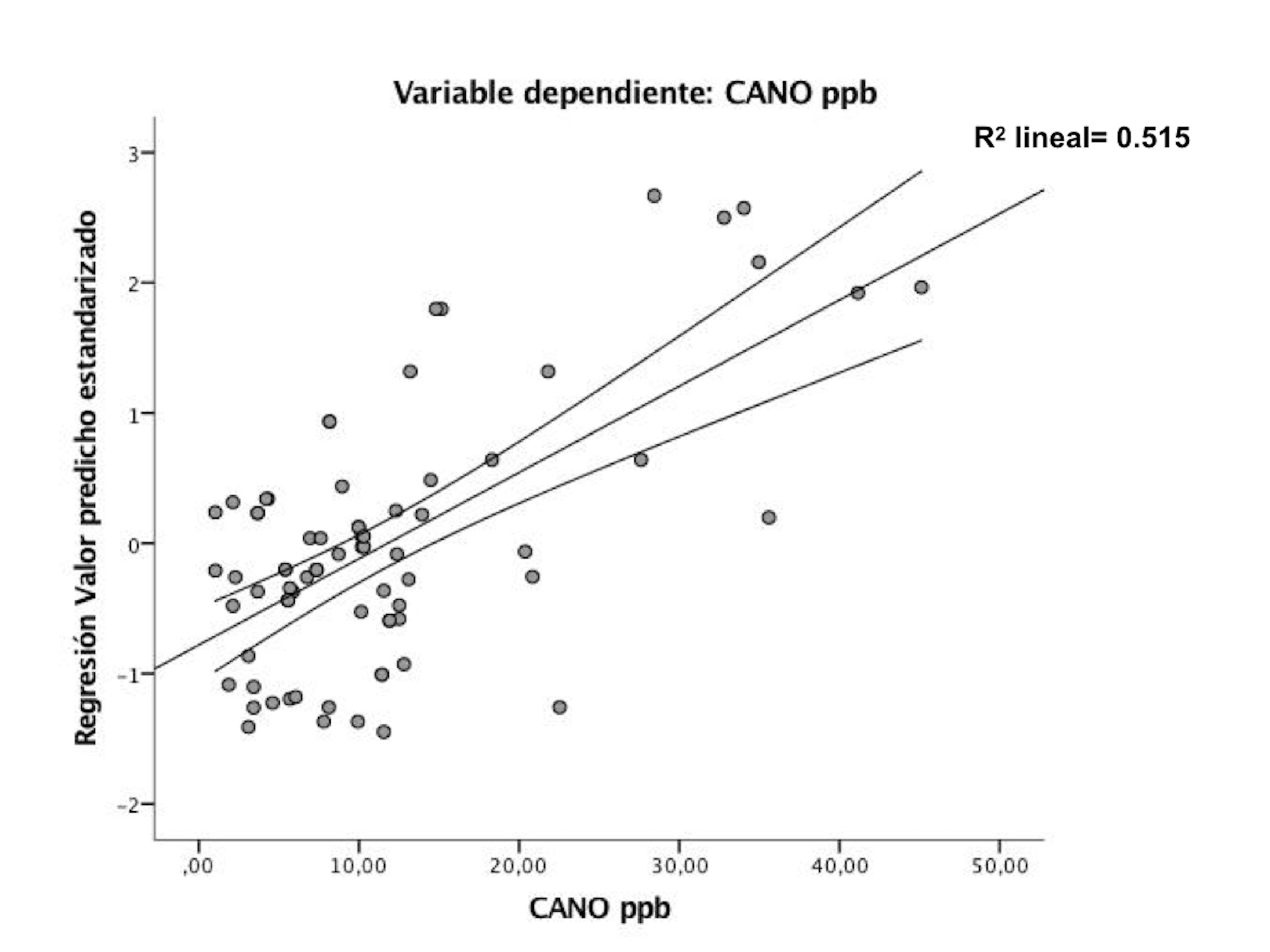 Imagen Suplementaria 2. Regresión logística del modelo de predicción del JawNO, comparando los niveles observados con la regresión del valor predicho estandarizado. Las líneas representan la media con el intervalo de confianza al 95% de la recta de regresión.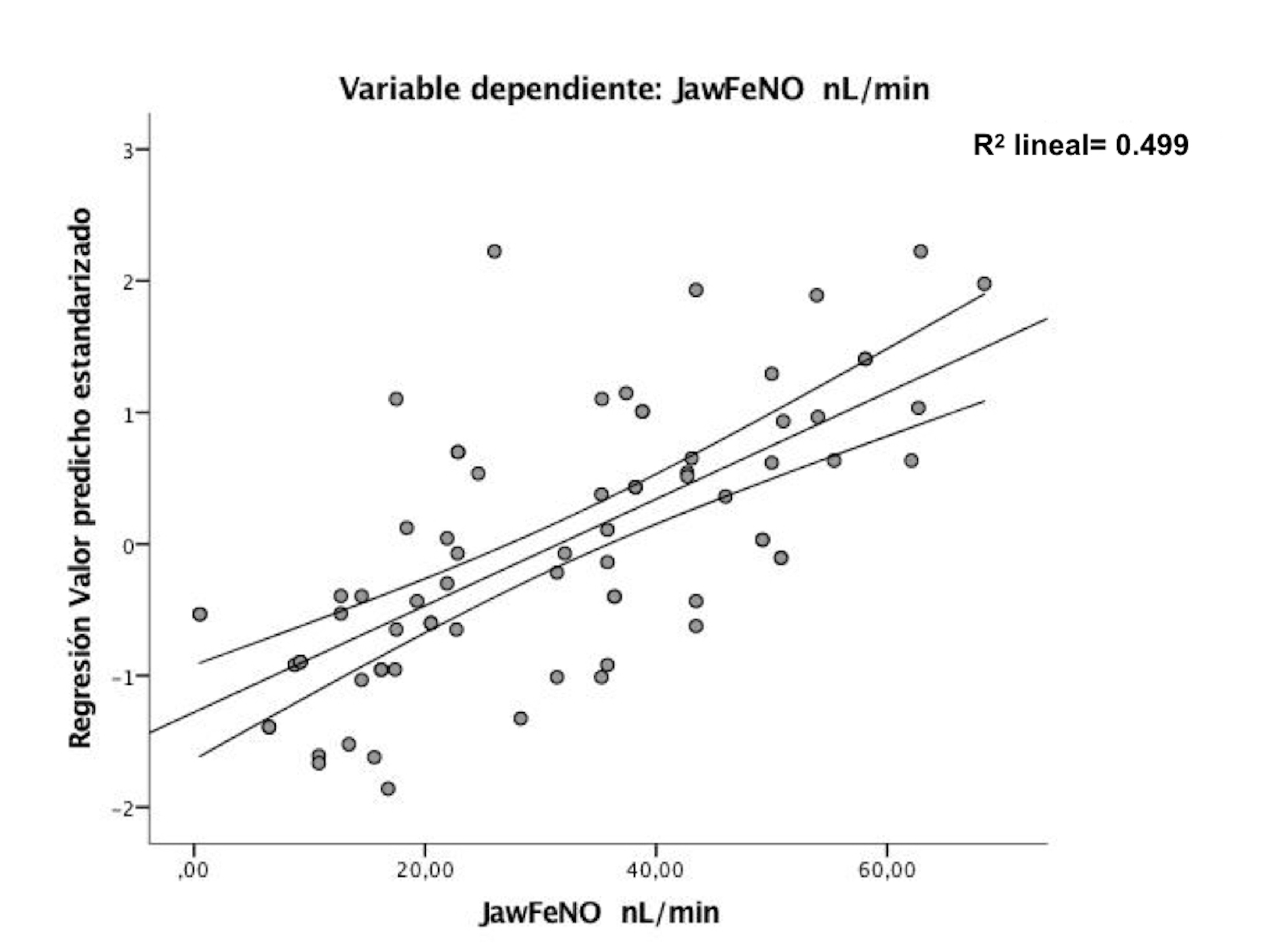 Tabla Suplementaria 1.- Diagnóstico de colinealidad entre las diferentes variables incluidas en el modelo de regresión lineal para CANO.Tabla Suplementaria  2.- Diagnóstico de colinealidad entre las variables incluidas en el modelo de regresión lineal para el  JawNODiagnósticos de colinealidadDiagnósticos de colinealidadDiagnósticos de colinealidadDiagnósticos de colinealidadDiagnósticos de colinealidadDiagnósticos de colinealidadDiagnósticos de colinealidadDiagnósticos de colinealidadDiagnósticos de colinealidadDimensiónAutovalorÍndice de condiciónProporciones de varianzaProporciones de varianzaProporciones de varianzaProporciones de varianzaProporciones de varianzaProporciones de varianzaProporciones de varianzaProporciones de varianzaProporciones de varianzaProporciones de varianzaDimensiónAutovalorÍndice de condición(Constante)TABACOICSFEV1,%DLCO,%PCREoxinófilos x10-3, uLEoxinófilos x10-3, uLEx moderadas y graves, año previoEx moderadas y graves, año previo123456786,4001,000,00,00,00,00,00,01,00,00,00,0012345678,6433,156,00,00,00,00,01,67,02,02,00,0012345678,4673,700,00,01,06,01,01,09,00,00,22,2212345678,1945,751,00,03,31,00,05,00,24,24,20,2012345678,1556,435,00,08,31,01,01,16,46,46,06,0612345678,0789,085,01,41,12,03,46,05,18,18,02,0212345678,04511,991,04,23,18,55,46,00,03,03,10,1012345678,02017,824,95,23,00,40,00,03,07,07,40,40Diagnósticos de colinealidadDiagnósticos de colinealidadDiagnósticos de colinealidadDiagnósticos de colinealidadDiagnósticos de colinealidadDiagnósticos de colinealidadDiagnósticos de colinealidadDiagnósticos de colinealidadDiagnósticos de colinealidadDimensiónAutovalorÍndice de condiciónProporciones de varianzaProporciones de varianzaProporciones de varianzaProporciones de varianzaProporciones de varianzaProporciones de varianzaProporciones de varianzaProporciones de varianzaDimensiónAutovalorÍndice de condición(Constante)TABACOICSFEV1,%DLCO,%PCREoxinófilos x10-3, uLEx moderadas y graves, año previo123456786,4831,000,00,00,00,00,00,01,00,0012345678,6393,185,00,00,00,00,01,68,02,0012345678,4283,892,00,01,04,01,01,05,01,2612345678,1746,108,00,15,04,00,01,07,44,0212345678,1506,579,00,00,56,01,02,07,12,2012345678,0709,604,03,19,01,00,82,07,15,0012345678,03912,961,10,46,32,38,07,01,24,0712345678,01819,227,87,19,03,60,06,04,03,44